ANEXO 1 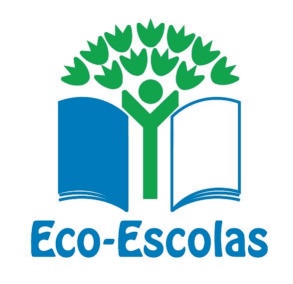 DECLARAÇÃO DE COMPROMISSO DA ESCOLANós abaixo assinados declaramos, em representação da nossa escola ____________________________________________________________________________________, situada no concelho de ____________________________________________________, a vontade de envolver os alunos nos processos de decisão e na implementação do Programa ECO-ESCOLAS e o nosso empenho em melhorar o desempenho ambiental da Escola bem como em divulgar estas ações na comunidade.Isto pressupõe a criação de condições para a implementação dos 7 passos da metodologia do Programa Eco-Escolas: conselho Eco-Escola, auditoria ambiental, plano de ação, concretização e monitorização do plano de ação, atividades em trabalho curricular, comunicação e divulgação na comunidade e criação e implementação do nosso Eco-Código. O objetivo é o da formação integral dos nosso alunos e a criação de competências para o exercício da cidadania e para uma vida mais sustentável.Comprometemo-nos ainda a incluir o Programa Eco-Escolas no Projecto Educativo do nosso estabelecimento de ensino.Divulgaremos a qualidade de Eco-Escola na nossa página da internet, bem como em todos os documentos da escola onde tal se considere apropriado.
                    * opcionalData :  ____ /____ / ___ Carimbo da EscolaDirector(a)AssinaturaCoordenador(a) Eco-Escolas 1AssinaturaCoordenador(a) Eco-Escolas 2*Assinatura*